Media Contact: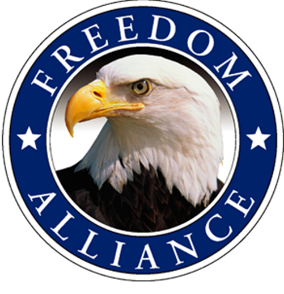 Althea Paul Vistra Communications813.961.4700, ext. 204AltheaP@ConsultVistra.comMEDIA ADVISORYFreedom Alliance Set to Donate Motorized Surfboard at Inaugural Del Mar Appreciation Dinner for Injured Service Members WHAT: For the first time, Freedom Alliance is set to host up to 30 injured service members, along with their families, to a dinner at The Poseidon Restaurant in Del Mar, Calif. During the dinner, the organization will also present a motorized surfboard to a veteran in attendance. 
WHEN: The dinner will be held on Sunday, Feb. 28 at 12 p.m. This event is not open to the public.WHO: The dinners recognize America’s injured service members for their sacrifice to our country. Veterans such as Jorge Ortiz, a marine who lost both his legs in combat, and will receive the motorized surfboard.  Ortiz was an avid surfer before his injuries and will soon be able to enjoy this outdoor activity again. *Ortiz is not aware of the surfboard presentation. It is a surprise the day of the dinner. WHERE: Ruth’s Chris Steak House, 11582 El Camino Real, San Diego, CA 92130 WHY: The Troop Appreciation Dinners are held in fine restaurants across the country, several times a year, as one way to ensure those injured service members and their families know they are not forgotten.  These events provide an enjoyable, relaxing experience that helps build comradery and provide support.Freedom Alliance also sponsors lunches, vacations, family fun days, weekend outings and other events to benefit our nation’s heroes. To learn more visit www.FreedomAlliance.org.Media interested in attending should contact Althea Paul of Vistra Communications at AltheaP@ConsultVistra.com or 813.961.4700 ext. 204. About Freedom Alliance  Freedom Alliance is a charitable organization which provides help and support to wounded troops and military families. Freedom Alliance has awarded more than $10 million in college scholarships to the children of military heroes killed or disabled in military service and spent millions more helping injured veterans and military families with outdoor recreational therapy trips, Heroes Vacations, care packages for deployed troops, mortgage-free homes, all-terrain wheel chairs and much more. You can learn more about Freedom Alliance at www.FreedomAlliance.org. ###